проект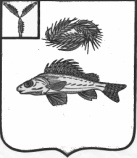 АДМИНИСТРАЦИЯНОВОСЕЛЬСКОГО МУНИЦИПАЛЬНОГО ОБРАЗОВАНИЯ
ЕРШОВСКОГО МУНИЦИПАЛЬНОГО РАЙОНА                           САРАТОВСКОЙ ОБЛАСТИПОСТАНОВЛЕНИЕот  ____2021 г.										№ __О признании утратившим силупостановления администрацииНовосельского муниципальногообразования Ершовского районаСаратовской области  от 19.06.2012 г. № 27.В соответствии с постановлением Правительства Российской Федерации от 16 мая 2011 г. № 373 « О разработке и утверждении административных регламентов исполнения государственных функций и административных регламентов предоставления государственных услуг», администрация Новосельского муниципального образования Ершовского муниципального района Саратовской области ПОСТАНОВЛЯЕТ:Признать утратившим силу постановление администрации Новосельского муниципального образования Ершовского района Саратовской области от 19.06.2012 г. № 27 « Об утверждении административного регламента по предоставлению муниципальной услуги по « Совершение нотариальных действий специально уполномоченным должностным лицом администрации Новосельского муниципального образования».Разместить настоящее постановление на сайте администрации Ершовского муниципального района в сети «Интернет».Глава Новосельского                                                                                 муниципального образования :	   	               И.П. Проскурнина		